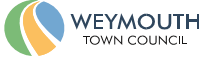 Council Offices, Commercial Road, Weymouth, Dorset, DT4 8NG01305 239839office@weymouthtowncouncil.gov.ukNotice of MeetingMembers of the Planning and Licensing Committee are hereby summoned to the following meetingMEETING:			Planning & Licensing CommitteeLOCATION:			Zoom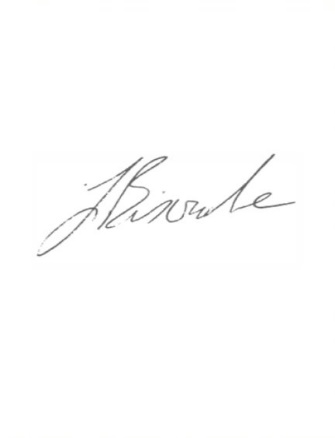 DATE & TIME:		Tuesday 3 November 2020, 7.00 pmJ Biscombe, FSLCC, CiLCATown Clerk								                           28 October 2020This is a meeting in public, not a public meeting.Due to the current restrictions in place the Council is unable to meet in person and so will be meeting virtually. Members of the public can view the meeting live on the Council’s Facebook page www.facebook.com/WeymouthWTC. Members of the public are reminded that Weymouth Town Council are not the planning authority and are only consultees on planning applications. Members of the public are encouraged to submit their views via the Dorset Council website as usual on the following link https://planning.dorset.gov.uk/public-access/. Residents can also contact their local Town Councillor if they wish to discuss Weymouth Town Council’s comments on any application. Members of the public are urged to regularly check the Council’s social media for updates.A G E N D AApologiesDeclaration of InterestsMinutes of the Previous MeetingPublic ParticipationPlanning ApplicationsPlanning Applications responded to under Delegated Powers (for information)Licensing, Enforcement, Appeals & Phone MastsOther Development ConsultationsTraffic Calming and Parking Restriction Requests from the publicInformation ItemsEmergency ItemsItem 1 – Apologies for absenceMembers are asked to approve any apologies received.   Item 2 – Declarations of InterestTo receive Members declarations of interest in matters on the agenda. Item 3 – Minutes of the Previous MeetingTo confirm the minutes of the Planning and Licensing Committee held on 20 October 2020 as a true record.Recommendation:That the minutes of 20 October 2020 are agreed as a true and accurate record and that they shall be signed by the Chair at the earliest opportunity.Item 4 – Public Participation Members of the public are able to attend the virtual meeting to ask a questions and this should be pre-arranged with the meeting clerk via office@weymouthtowncouncil.gov.uk by 9am on the day prior to the meeting. The meeting will also be available on the Council’s Facebook page.Item 5 – Planning ApplicationsMembers are requested to review the following planning applications and agree any comments to be forwarded to Dorset Council.Planning applications and associated documents can be viewed at https://planning.dorset.gov.uk/public-access/Item 6 - Planning Applications responded to under Delegated Powers (for information)NoneMembers are asked to consider any further delegations to be made to the Town Clerk.Item 7 - Licensing, Enforcement, Appeals & Phone MastsNotification of AppealWP/19/01013/FULLocation: 96 & 98 BUXTON ROAD, WEYMOUTH, DT4 9PS Proposal: Demolish existing buildings and erect a terrace of 5.no dwellings, a terrace of 3.no dwellings and a pair of semi-detached dwellings with associated parking.An appeal has been made to the Secretary of State in respect of the above site. The appeal follows the refusal of planning permission by Dorset Council.The appeal will be determined on the basis of written representations.  The procedure to be followed is set out in Part 2 of the Town and Country Planning (Appeals) (Written Representations Procedure) (England) Regulations 2009.Any comments already made regarding the original application will be forwarded to the Planning Inspectorate and the appellant and will be considered by the Inspector when determining the appeal.  If WTC wishes to make comments or modify/withdraw its previous representation, WTC can do so on the Planning Portal at https://acp.planninginspectorate.gov.uk.  The planning inspectorate has asked Dorset Council to advise third parties of the importance of referring to their webpages for up-to-date information about how best to correspond with them during this time and to submit representations via the Appeals Casework Portal whenever possible (as their office is currently closed, they are unable to receive postal representations).All representations must be received by the Planning Inspectorate by 16 November 2020 and must quote the appeal reference.  Any representations submitted after the deadline will not usually be considered and will be returned.  The Planning Inspectorate does not acknowledge representations.The Planning and Licensing Committee considered this planning application on 14 January 2020. At that time WTC objected on the grounds of density of the development, design and position (ENV12), overshadowing and loss of privacy, loss of amenity, the development not being in keeping with the character of local buildings, traffic safety, ability to exit on to the highway, speed restrictions as proposed by Highways, and the concerns raised by Wessex Water. Whilst the Council welcomed new housing, it was sorry to see that there did not appear to be an element of affordable housing. Recommendation:Members are asked to consider the appeal above and agree any further representations WTC may wish to make, or whether WTC wishes to modify/withdraw its previous representation. Notification of AppealWP/20/00317/FULLocation: 1 Lodge Way, Weymouth, DT4 9UU Proposal: Erection of balcony to front and side of propertyAn appeal has been made to the Secretary of State in respect of the above site. The appeal follows the refusal of planning permission by Dorset Council.The appeal is to be decided on the basis of written representations.  The procedure to be followed is set out in Part 1 of the Town and Country Planning (Appeals) (Written Representations Procedure) (England) Regulations 2009.As this appeal is proceeding under the Householder Appeals Service there is no opportunity for WTC to submit further comments. Copies of all representations made to Dorset Council in relation to the application, before it was determined, will be forwarded to the Planning Inspectorate and the appellant.  The Inspector appointed by the Secretary of State will consider these representations when determining the appeal. WTC has a right to withdraw any representations it may have made so that they are not taken into consideration by the Inspector.  If WTC wishes to do so WTC should make this request directly to the Planning Inspectorate within 4 weeks of the appeal start date (see below) by contacting the Customer Services Team either by email: enquiries@pins.gsi.gov.uk or by writing to The Planning Inspectorate, Temple Quay House, 2 The Square, Bristol BS1 6PN.Appeal documents can be viewed on our website: www.dorsetcouncil.gov.uk/planning This application was considered by the Planning and Licensing Committee on 16 June 2020. At this time the Council objected on the grounds of overlooking and loss of privacy.Recommendation:Members are asked to consider the appeal above and agree whether WTC wishes to withdraw its previous representation.LicensingVariation Application for Premises Licence to indefiniteKing’s Store, 1 Gordon Row, Chapelhay, Weymouth, DT4 8LLhttps://wam.westdorset-dc.gov.uk/PAforLalpacLIVE/2/LicensingActPremises/Search/10248 Weymouth Town Council are asked to submit any representations it wishes to make by 3 November 2020.New Application for Premises LicenceGood Life Café, 109a St Mary Street, Weymouth, Dorset, DT4 8PBhttps://wam.westdorset-dc.gov.uk/PAforLalpacLIVE/2/LicensingActPremises/Search/14596 Weymouth Town Council are asked to submit any representations it wishes to make by 3 November 2020.New Application for Premises LicenceWeymouth Gifts and Fancy Dress, 70 The Esplanade, Weymouth, Dorset, DT4 7AAhttps://wam.westdorset-dc.gov.uk/PAforLalpacLIVE/2/LicensingActPremises/Search/14598 Weymouth Town Council are asked to submit any representations it wishes to make by 4 November 2020.New Application for Premises LicenceSt John’s Guesthouse, 7 Dorchester Road, Weymouth, DT4 7JRhttps://wam.westdorset-dc.gov.uk/PAforLalpacLIVE/2/LicensingActPremises/Search/10832Weymouth Town Council are asked to submit any representations it wishes to make by 15 November 2020.Variation Application for Premises Licence to indefiniteThe Venue, Waterside Holiday Park, Bowleaze Coveway, Weymouth, Dorset, DT3 6PPhttps://wam.westdorset-dc.gov.uk/PAforLalpacLIVE/2/LicensingActPremises/Search/8342Weymouth Town Council are asked to submit any representations it wishes to make by 6 November 2020.Recommendation:Members are asked to consider the five licensing applications above and agree any representations they wish to make. Licensing applications may be viewed at: https://www.dorsetcouncil.gov.uk/business-consumers-licences/licences-and-permits/alcohol-and-entertainment-licences/comment-on-a-licence-application/current-licence-applications.aspxItem 8 - Other development consultationsWP/20/00568/VOCDemolition of double garage, stable and store building; erection of double garage: Erection of terrace of four domestic dwellings and one detached dwelling (Variation of condition 2 of planning permission WP/18/00808/FUL- plans list)1 The Grove, Dorchester Road, Weymouth, DT3 5DHThe above planning application was considered by the Planning and Licensing Committee on 20 October 2020. At that time, the Committee objected to the application pending further details regarding the extent of the variation.Weymouth Town Council has been notified by the Planning Officer at Dorset Council that the applicant could not add any more houses as a variation of condition as that would be different from the description of the proposal. From the covering letter, which is available on the DC Planning Portal, it appears that the changes are to the site layout, elevations and materials. The applicant is also providing some swept path analysis which was a requirement on a condition previously. Recommendation:Members are asked to reconsider the planning application and decide whether they wish to amend WTC’s previous representation. Item 9 – Traffic Calming and Parking Restriction Requests from The PublicNoneItem 10 – Information ItemsNoneItem 11 – Emergency ItemsNonePlan No.DetailsDeadlineWP/20/00590/FULErect two storey side extension, single storey rear extension and raised patio area (revised scheme) Location: 48 Hardy Avenue, Weymouth, DT4 0RJ05/11/20WP/20/00602/FULAlterations to car parking areas and pedestrian pathways Location: St John’s Church, Dorchester Road, Weymouth07/11/20WP/20/00627/FULDemolish existing garage and workshop, erect new garage with self contained flat in the roof. Location: 14 Grosvenor Road, Weymouth, DT4 7QL11/11/20WP/20/00581/FULProposed front extensions Location: 660 Dorchester Road, Weymouth, DT3 5LE11/11/20WP/20/00584/FULBuild a lean-to conservatory Location: 13 Windsor Road, Weymouth, DT3 5PQ16/11/20WP/19/01025/RESField South of Nottington Lane, Nottington Lane, WeymouthProposal: Application for approval of reserved matters for access, appearance, landscaping, layout & scale of phases 1 & 2 of outline approval WP/17/00271/OUT (Amended Plans)15/11/20WP/20/00583/FULWorkshop extension and change of use to indoor swimming pool Location: Land to West of The Cabin, Nothe Parade, Weymouth20/11/20WP/20/00664/FULErection of fence along the rear of the garden at 2.55m high Location: 5 Osprey Road, Weymouth, DT4 9BU21/11/20